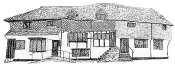 Midhurst Town CouncilA Meeting of the Planning and Infrastructure Committee took place at7.00pm on Monday 22nd April 2024 in the Town Council offices, The Old Library, Knockhundred Row, MidhurstMINUTESPresent: Cllr D Coote (Chairman), Cllr M Facer, Cllr D Fraser, Cllr C Gilson, Cllr Lambert, Cllr D Meritt, Cllr P Piper, Cllr J Travers and Cllr R Watts.In Attendance: S Hurr (Town Clerk), MJ Haywood (Deputy Town Clerk) and one member of the public.P/217/23 Chairman’s Announcements: The Chairman welcomed Councillors, and two members of the public to the meeting. P/218/23- Apologies for Absence: Apologies had been received from Cllr R Watts, Cllr D Fraser and Cllr G MaAra.P/219/23- Declarations of Interest: None.P/220/23- The minutes of meeting held on 8th April 2024: The minutes were proposed as an accurate record and agreed by all present.P/221/23- Matters Arising and Review of Actions from the Minutes of the Meeting held on 8th April 2024: The Clerk reported that she has forward a request to National Trust officers at Woolbeding regarding attendance at a meeting of this Committee and currently awaiting a response.Cllr Coote also reported that a meeting had been arranged with South Downs National Park to receive an update regarding the fire damaged buildings.Meeting halted for Public Participation Session.P/222/23- Public Participation Session: No questions received.Meeting reconvened.P/223/23- Planning Applications – Midhurst: NoneP/224/23 Tree Applications – Midhurst: 	P/224/23.1 SDNP/24/01375/TCANotification of intention to re-pollard (back to the knuckles) leaving a height of 4m on 1 no. Sycamore tree (T1).Carron Tudor, Carron Lane, Midhurst, West Sussex, GU29 9LBDecision: The Town Council has no objection to this application.P/225/23 Decisions - To review decisions of previous applications: P/226/23 Ashfield Road, One-way System: Cllr Gilson raised concerns regarding cyclists who have been permitted to travel in either direction/against on-coming vehicles within the narrow carriageway.  Following a debate, it was agreed that a letter should be forwarded to West Sussex County Council highway officers querying this decision.Action: Cllrs Gilson and Merritt to draft a letter to be forwarded to highways officers by the Clerk regarding the permitted use of Ashfield Road.P/227/23 Matters of Report: Cllr Travers reported that electronic display boards had been installed at a number of bus stops, and the Chairman cited the bus stop pole opposite the petrol station was leaning at a significant angle.P/228/23 Date of Next Meeting – 7.00pm, May 13th 2024The Meeting ended at 7.20pmSigned: ......................................................  Date: ........................... ChairmanDetails MTC DecisionSDNP DecisionSDNP/24/00136/HOUSNo objectionApprovedSDNP/2400255/ADVNo objectionApprovedSDNP/00450/HOUSNo objectionApprovedSDNP/24/00747/TCANo objectionApproved